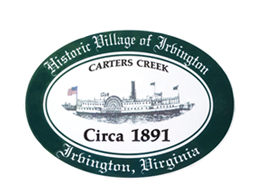 THE TOWN OF IRVINGTON PLANNING COMMISSION SPECIAL CALLED MEETING IRVINGTON BAPTIST CHURCH, IRVINGTON, VATUESDAY, September 27, 2022; 6:30PM Preliminary AgendaCall to order – Tom ChapmanRoll Call and Determination of Quorum- T. ChapmanPublic CommentOld Business Tides Inn CUP Discussion and Action – allNext meeting Oct. 4, 2022, at Irvington Baptist Church,   6:30 p.m.6. 	Adjourn